THAILAND – Pai – Local Life and Nature Experience at a Karen Village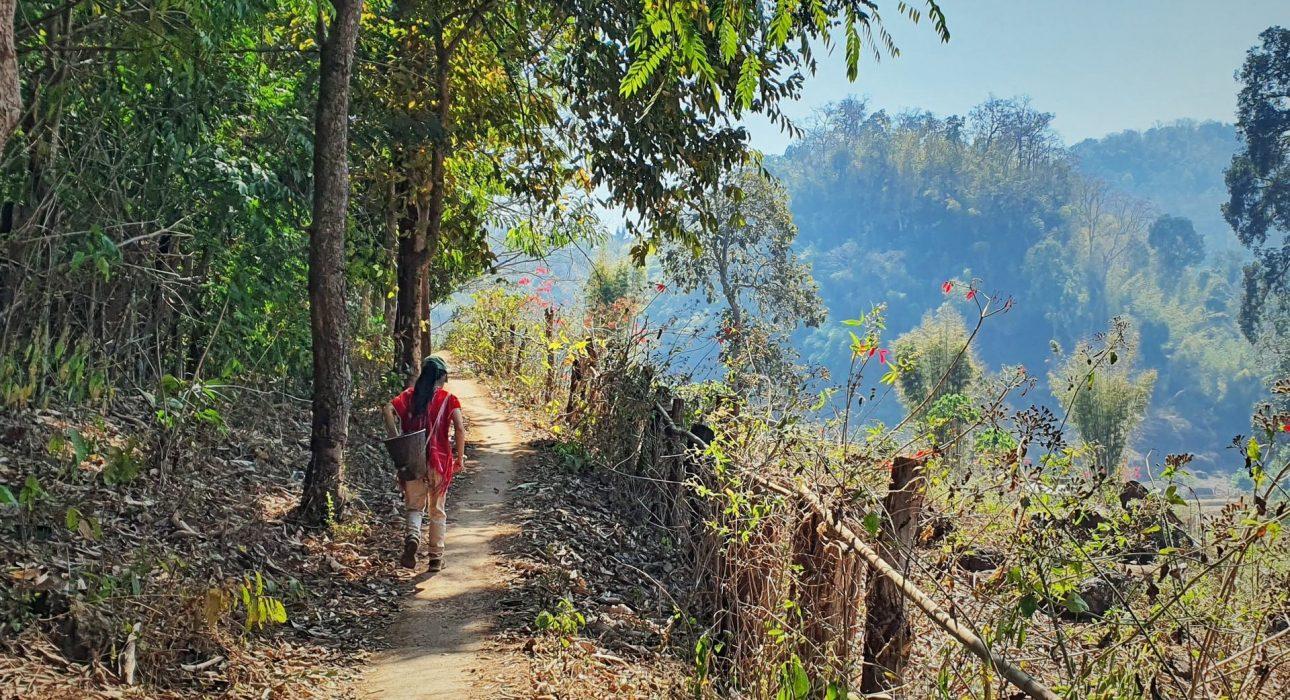 Over ViewThemeArt & Culture, Classic, Family, SustainableCountry - CityThailand - PaiMarket segmentThematic LeisurePrice Level$$$Level of difficultiesLEVEL 1Max pax8SeasonalityPossible year round, but not recommended during the hot season (March - April)Arrival cityPaiDeparture cityPaiDescriptionDuring this visit, guests will venture out to a remote Karen village, located in a scenic valley surrounded by forest and rice paddies. The host, a dynamic Karen woman who was born and raised in the village, will welcome them and show them around the village while explaining about daily life and traditions. There will also be time for a nature hike to enjoy the surroundings, have an adventurous picnic lunch in green surroundings, and learn how the Karen people live in harmony with nature. Back in the village, the secrets of traditional Karen weaving and natural dyeing will be revealed, a skill that has been passed on for generations.Selling pointsA very scenic village, easy to include in any programs staying overnight in Pai.While basic fitness is needed, the program is flexible and can be adapted to the travelers’ needs.A passionate and dynamic host to show guests around the village.The village is not very well known with the general public.Good to combine with Tham Lod cave, which is a must-see in the area.SustainabilityLevel Of The ExcursionMedium – This activity offers tangible positive contributions to the local community, culture and/or environmentThe Impact Of This ExcursionSocial/cultural ImpactCultural Conservation, Empowerment and education, Homestays, Involving minoritiesEconomic ImpactLocal individual benefits, Community benefitsAdditional InformationPositive impacts:This activity is led by women and supports the traditional crafts and lifestyle of the community both directly and indirectly through the activities that guests will partake in.Negative impacts:No negatives.Time And TransportationPhotos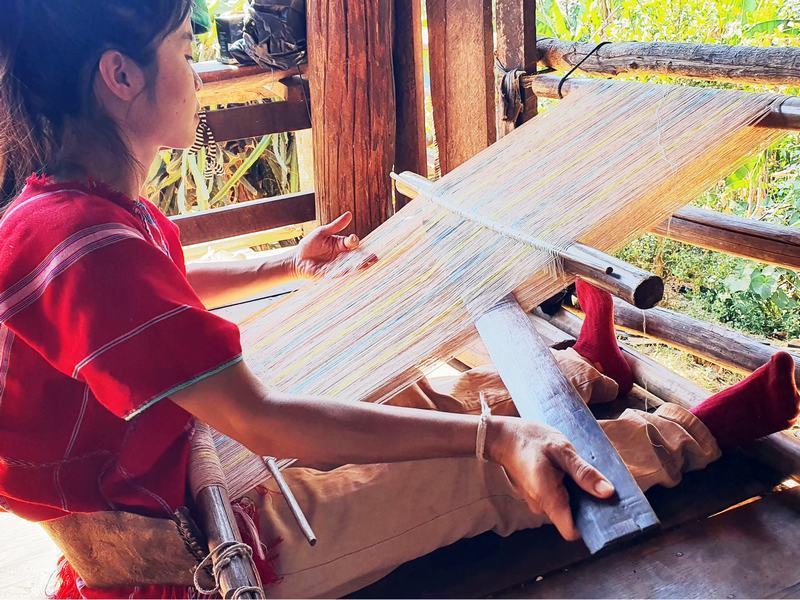 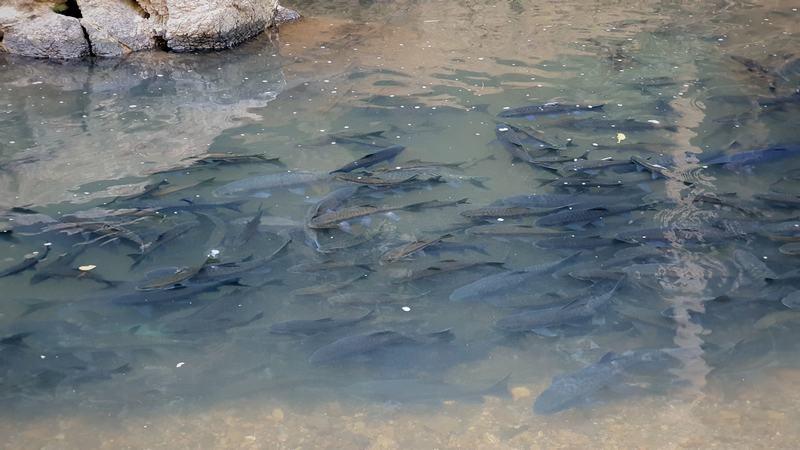 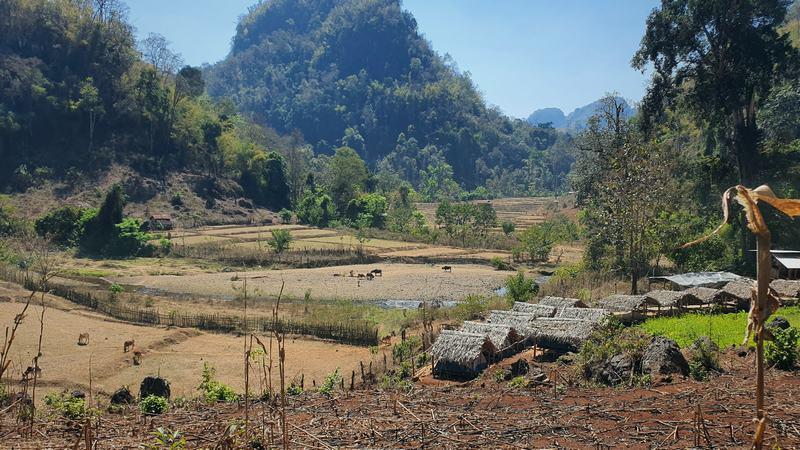 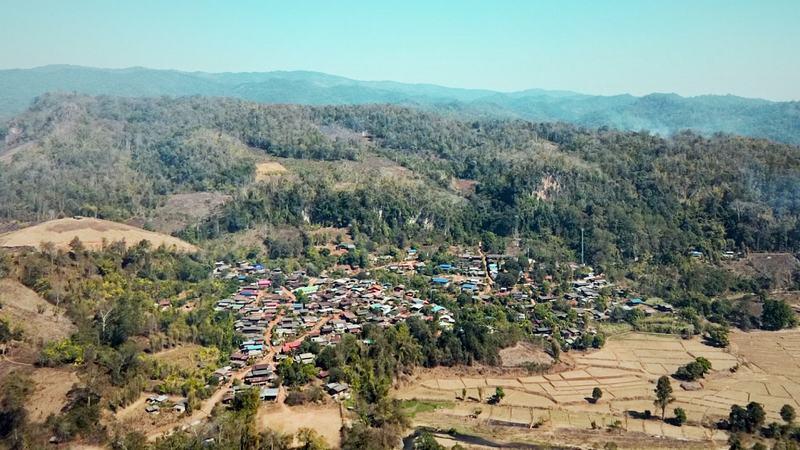 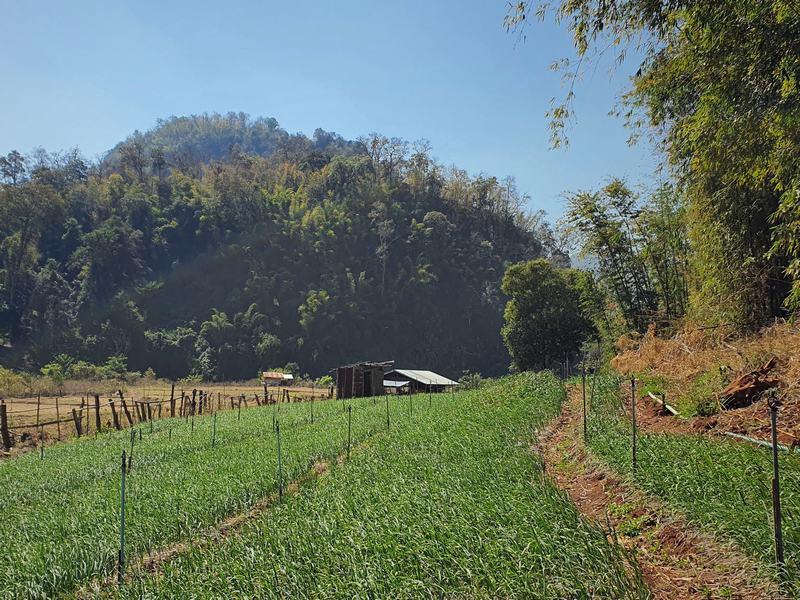 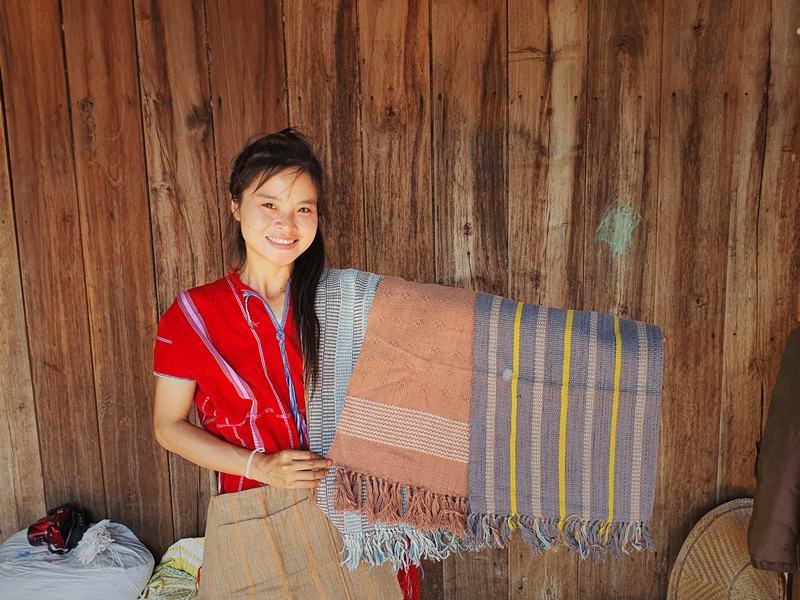 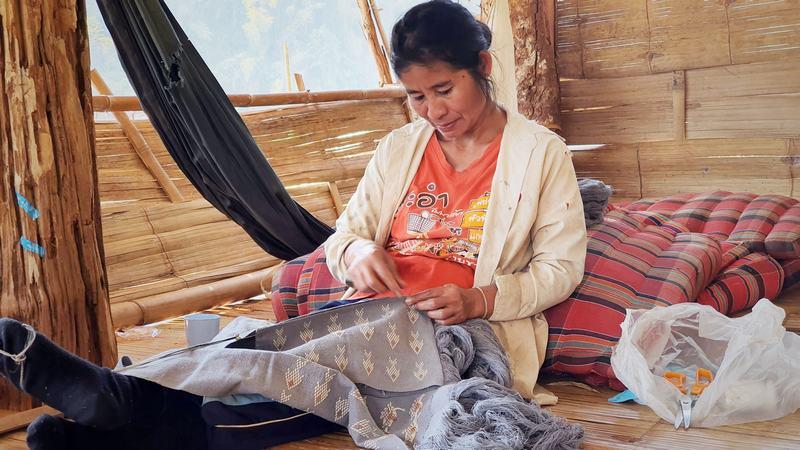 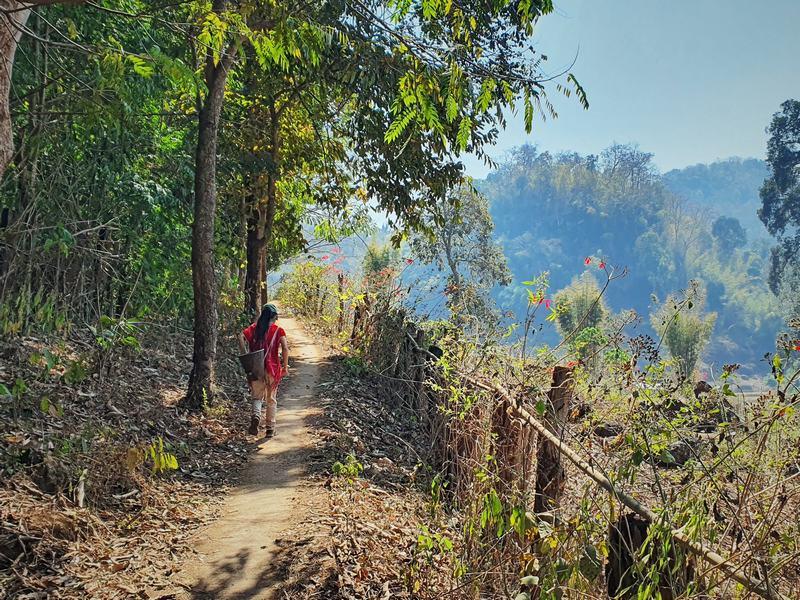 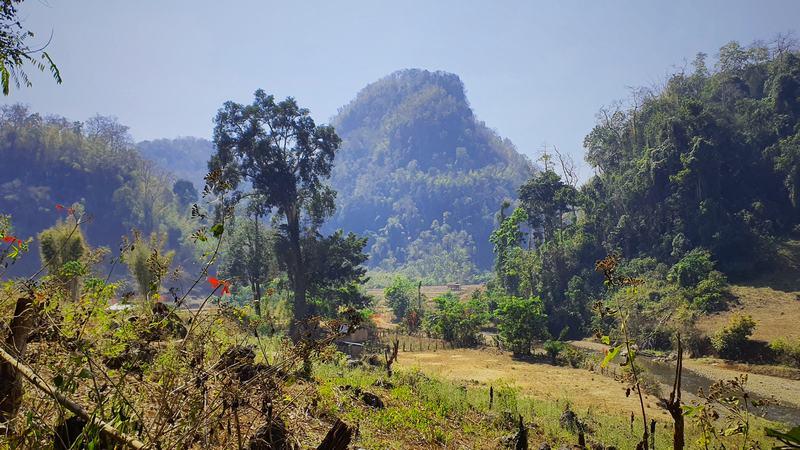 Easia Travel Head OfficeVietnam Head OfficeC/o: ATS Hotel, Suite 326 &3 27, 33B Pham NguLao Street, Hanoi, VietnamTel: +84 24-39 33 13 62www.easia-travel.comFromToKmByDurationRoad conditionPaiKaren Village55Car1 hour 15 minutesGood, but mountainous. The last part to the village is quite roughTham LodKaren Village7Car20 minutesRough mountainous roadKaren VillageMae Hong Son80Car2 hoursGood, but mountainousThe first part from the village is quite rough